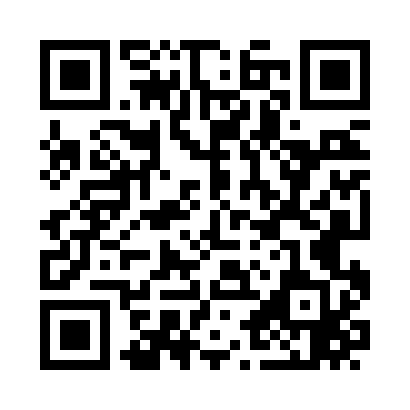 Prayer times for Twig, Minnesota, USAMon 1 Jul 2024 - Wed 31 Jul 2024High Latitude Method: Angle Based RulePrayer Calculation Method: Islamic Society of North AmericaAsar Calculation Method: ShafiPrayer times provided by https://www.salahtimes.comDateDayFajrSunriseDhuhrAsrMaghribIsha1Mon3:165:191:145:269:0711:102Tue3:175:201:145:269:0711:103Wed3:175:211:145:269:0711:104Thu3:185:211:145:269:0711:105Fri3:185:221:145:269:0611:106Sat3:195:231:145:269:0611:097Sun3:215:241:155:269:0511:088Mon3:225:241:155:269:0511:079Tue3:235:251:155:269:0411:0610Wed3:255:261:155:269:0411:0411Thu3:265:271:155:269:0311:0312Fri3:285:281:155:269:0211:0213Sat3:305:291:155:269:0111:0014Sun3:315:301:155:259:0110:5915Mon3:335:311:165:259:0010:5716Tue3:355:321:165:258:5910:5617Wed3:365:331:165:258:5810:5418Thu3:385:341:165:258:5710:5219Fri3:405:351:165:248:5610:5120Sat3:425:361:165:248:5510:4921Sun3:445:371:165:248:5410:4722Mon3:455:381:165:238:5310:4623Tue3:475:391:165:238:5210:4424Wed3:495:401:165:238:5110:4225Thu3:515:421:165:228:5010:4026Fri3:535:431:165:228:4910:3827Sat3:555:441:165:218:4710:3628Sun3:575:451:165:218:4610:3429Mon3:595:461:165:208:4510:3230Tue4:015:481:165:208:4410:3031Wed4:025:491:165:198:4210:28